  
  Chris McCaw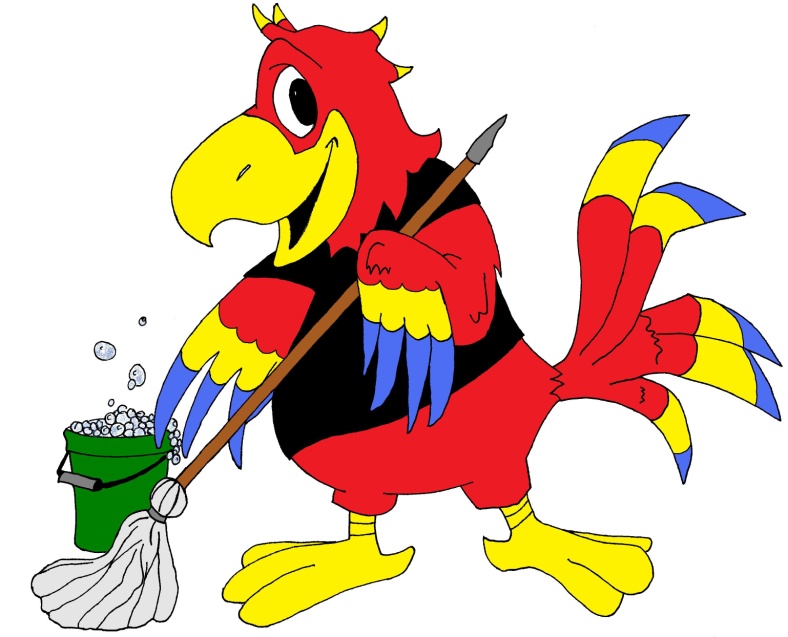 Detailed Cleaning Services: ResidentialSleeping & Living Areas:-Trash bins emptied-Cobweb removal-Hand-wiping of any and all light fixtures and ceiling fans-Hand-wiping of any and all ledges, window skills, and blinds-Hand-wiping of any and all baseboards, doors, and frames-Hand-wiping of any and all decorative items or accessories-Polishing of any and all wood furniture-Vacuuming of all accessible floors (including carpet edges)-Mopping of hard floorsKitchen & Dining Areas:-Trash bins emptied-Cobweb removal-Hand-wiping of any and all light fixtures and ceiling fans-Hand-wiping of any and all ledges, window skills, and blinds-Hand-wiping of any and all baseboards, doors, and frames-Hand-wiping of any and all decorative items or accessories-Hand-wiping of any and all cabinet surfaces-Cleaning of sinks, fixtures, and countertops-Interior and exterior cleaning of appliances-Surface cleaning of any and all tables-Vacuuming, sweeping, and/or mopping of floorsBathrooms:- Trash bins emptied-Cobweb removal--Hand-wiping of any and all light fixtures and ceiling fans-Hand-wiping of any and all ledges, window skills, and blinds-Hand-wiping of any and all baseboards, doors, and frames-Hand-wiping of any and all decorative items or accessories-Detailed cleaning of vanities, sinks, fixtures, and mirrors-Scrubbing of showers and tubs-Cleaning and disinfecting of toilets-Vacuuming, sweeping, and/or mopping of floorsAdditional Services Available: *-Steam cleaning of floors, countertops, and appliances-Oven cleaning-Shampooing of carpeted areas or rugs-Vacuuming and deodorizing of sofa, upholstery, window treatments, etc.-Stain removal (including carpets, sofas, etc.)-Cleaning of interior and exterior windows-Cleaning of any and all door windows-Green cleaning (upon request)* Additional fee 